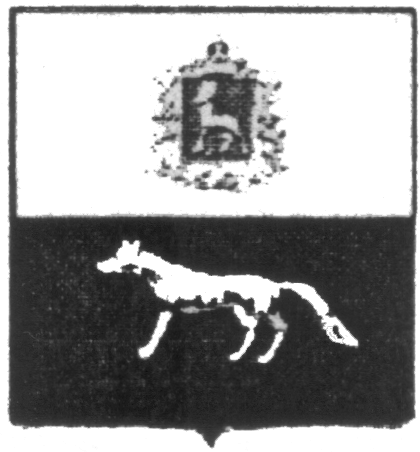 П О С Т А Н О В Л Е Н И Е       от 24.10.2019 г.  № 37О внесении изменений в Приложение к постановлению администрации сельского поселения Кутузовский муниципального района Сергиевский № 46 от 29.12.2018г. «Об утверждении муниципальной программы «Благоустройство территории сельского поселения Кутузовский муниципального района Сергиевский» на 2019-2021гг.»В соответствии с Федеральным законом от 06.10.2003 № 131-ФЗ «Об общих принципах организации местного самоуправления в Российской Федерации» и Уставом сельского поселения Кутузовский, в целях уточнения объемов финансирования проводимых программных мероприятий, Администрация сельского поселения Кутузовский муниципального района Сергиевский  ПОСТАНОВЛЯЕТ:        1.Внести изменения в Приложение к постановлению Администрации сельского поселения Кутузовский муниципального района Сергиевский № 46 от 29.12.2018г. «Об утверждении муниципальной программы «Благоустройство территории сельского поселения Кутузовский муниципального района Сергиевский» на 2019-2021гг.» (далее - Программа) следующего содержания:        1.1.В Паспорте Программы позицию «Объемы и источники финансирования Программы» изложить в следующей редакции:         Планируемый общий объем финансирования Программы составит:  3494,34300 тыс. рублей (прогноз), в том числе:-средств местного бюджета – 2884,60112 тыс. рублей (прогноз):2019 год 1350,29842 тыс. рублей;2020 год 767,15135 тыс. рублей;2021 год 767,15135 тыс. рублей.- средств областного бюджета – 579,74188 тыс. рублей (прогноз):2019 год 579,74188 тыс. рублей.2020 год 0,00 тыс. рублей;2021 год 0,00 тыс. рублей. - внебюджетных средств – 30,00000 тыс. рублей (прогноз):2019 год 30,00000 тыс. рублей;2020 год 0,00 тыс. рублей;2021 год 0,00 тыс. рублей.              1.2.Раздел Программы «Перечень программных мероприятий, предусмотренных для реализации и решения задач муниципальной программы» изложить в следующей редакции:    1.3.В разделе программы «Обоснование ресурсного обеспечения Программы» абзац 2 изложить в следующей редакции:         Общий объем финансирования на реализацию Программы составляет 3494,34300 тыс. рублей, в том числе по годам: 	2019 год – 1960,04030 тыс. рублей;	2020 год – 767,15135 тыс. рублей;	2021 год – 767,15135 тыс. рублей.    2.Опубликовать настоящее Постановление в газете «Сергиевский вестник».    3.Настоящее Постановление вступает в силу со дня его официального опубликования.	Глава сельского поселения Кутузовский муниципального района Сергиевский                             Сабельникова А.В.Наименование бюджетаНаименование мероприятийСельское поселение КутузовскийСельское поселение КутузовскийСельское поселение КутузовскийНаименование бюджетаНаименование мероприятийЗатраты на 2019 год, тыс.рублейЗатраты на 2020 год, тыс.рублейЗатраты на 2021 год, тыс.рублейМестный бюджетУличное освещение708,05535355,61603355,61603Местный бюджетТрудоустройство безработных, несовершеннолетних (сезонно)263,880210,000,00Местный бюджетУлучшение санитарно-эпидемиологического состояния территории34,270860,000,00Местный бюджетБак. анализ воды52,345000,000,00Местный бюджетПрочие мероприятия291,74700411,53532411,53532Местный бюджетИТОГО1350,29842767,15135767,15135Областной бюджетСубсидия на решение вопросов местного значения579,741880,000,00Областной бюджетИТОГО579,741880,000,00Внебюджетные средстваПрочие мероприятия30,000000,000,00Внебюджетные средстваИТОГО30,000000,000,00            ВСЕГО            ВСЕГО1960,04030767,15135767,15135